　　マスコット・キャラクター：         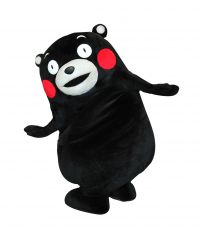 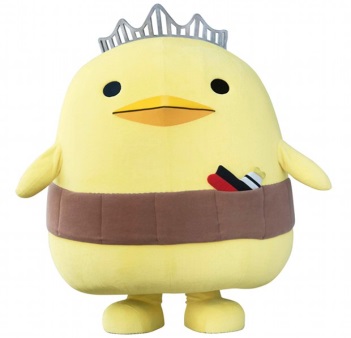 Task 1:	1) What is ‘yurukyara’?…………………………………………………………………………………………………..　　　　　2) Why are mascot characters popular in Japan?………………………………………………………………………………………………………………………………...............3) What is Kyushu’s yurukyara? What kind of mascot character is it?…………………………………………………………………………………………………………………………………………….4) What is Nagoya’s yurukyara? What kind of mascot character is it?…………………………………………………………………………………………………………………………………………….5) Whose mascot is the bear and the chicken? What are their real names?…………………………………………………………………………………………………………………………………………..…………………………………………………………………………………………………………………………………………..6) Find 6 mascot characters which represent a prefecture, a city or a company. Then describe their relationship to the place or company. Answer in Japanese or English.7) Who is your favourite mascot and why?                                           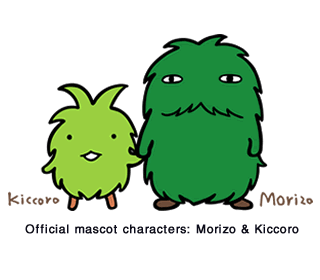 ……………………………………………………………………………………………………………………………………………………………………………………………………………………………………………………………………………………Task 2: Task 3: Design your own ゆるちゃらto represent your city, town team or school. Write its name in the top box.b) Describe your character and its relationship with the place/team you have chosen for it to represent.…………………………………………………………………………………………………………………………………………………………….…………………………………………………………………………………………………………………………………………………………….…………………………………………………………………………………………………………………………………………………………….…………………………………………………………………………………………………………………………………………………………….……………………………………………………………………………………………………………………………………………………………マスッコト NameTheir relationship to the place or company.